AdjournmentMeeting adjourned at 10:05amDoreen stayed after 10:00 in case more classified staff came by to celebrateRecord of meeting respectfully submitted by Kelsie Bonavia 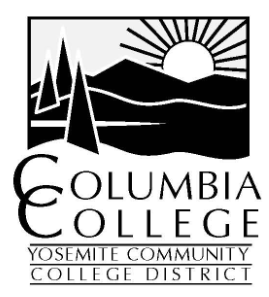 Classified SenateApproved MinutesApril 14, 20179:00-10:00amManzanita Multi-Purpose RoomMembers Present: Doreen Bass, Kelsie Bonavia, , Jessica Shapiro, Kimberly Francis Members Present: Doreen Bass, Kelsie Bonavia, , Jessica Shapiro, Kimberly Francis Guests:  Kyle Elkins, Kristin Rascon, Breanne Brown, Torri Keever, Elissa Creighton, Angela Fairchilds, Rebekah Elizondo, Tara ArmstrongGuests:  Kyle Elkins, Kristin Rascon, Breanne Brown, Torri Keever, Elissa Creighton, Angela Fairchilds, Rebekah Elizondo, Tara ArmstrongAbsent: Allison McDermott, Jerad Moss, Kevin CiabattiAbsent: Allison McDermott, Jerad Moss, Kevin CiabattiAgendaAgendaCall to OrderApproval of the MinutesInto of Guest:Officers’ Reports:Discussion Items:Action Items:Open Forum:Adjourn MeetingCall to OrderApproval of the MinutesInto of Guest:Officers’ Reports:Discussion Items:Action Items:Open Forum:Adjourn MeetingRecommended for VoteRecommended for VoteThe meeting was called to order at 9:05 am.The minutes from the previous meeting were approved with no corrections.The meeting was called to order at 9:05 am.The minutes from the previous meeting were approved with no corrections.MinutesMinutesTOPIC: Celebration of Classified Senate Accomplishments TOPIC: Celebration of Classified Senate Accomplishments Discussion: AccomplishmentsClassified Senate information brochureProfessional Development Training in Excel and Office 365College Council input: Columbia College Mission Statement Vision StatementCore ValuesStrategic Goals updatesBudget action proposal for 2017-18Definition of “Program” used at ColumbiaInstitution set standardsProposed Council and Committee Structure Hiring Committee participation by 33 Classified Staff (several serving several times) on 40+ committeesClassified Representation on various other Committees: Facilities & Safety, Technology, SLO, AWE, Curriculum, Accreditation Hiring Prioritization Recommendations for Classified StaffNew STAR Award for Classified Staff Outstanding Classified Employee of the Year for 2016: Debbie York; 2017: To be announced at year-end staff recognition lunch. (I’m still waiting to receive the donation envelopes from Area 1 and 3, so Area Reps—please follow up and let me know where to pick up).Student Scholarship Recipients: 2016: Nichole Glass & Jonn Geer ($250 each); 2017: Clifford Armstrong ($500)Classified Staff helped at Welcome Week, Claim Jumper Days, Occupational Olympics, Dinner with a Scientist, Science Camp, STEM Training, Graduation, and many more events!!Discussion: AccomplishmentsClassified Senate information brochureProfessional Development Training in Excel and Office 365College Council input: Columbia College Mission Statement Vision StatementCore ValuesStrategic Goals updatesBudget action proposal for 2017-18Definition of “Program” used at ColumbiaInstitution set standardsProposed Council and Committee Structure Hiring Committee participation by 33 Classified Staff (several serving several times) on 40+ committeesClassified Representation on various other Committees: Facilities & Safety, Technology, SLO, AWE, Curriculum, Accreditation Hiring Prioritization Recommendations for Classified StaffNew STAR Award for Classified Staff Outstanding Classified Employee of the Year for 2016: Debbie York; 2017: To be announced at year-end staff recognition lunch. (I’m still waiting to receive the donation envelopes from Area 1 and 3, so Area Reps—please follow up and let me know where to pick up).Student Scholarship Recipients: 2016: Nichole Glass & Jonn Geer ($250 each); 2017: Clifford Armstrong ($500)Classified Staff helped at Welcome Week, Claim Jumper Days, Occupational Olympics, Dinner with a Scientist, Science Camp, STEM Training, Graduation, and many more events!!Discussion: AccomplishmentsClassified Senate information brochureProfessional Development Training in Excel and Office 365College Council input: Columbia College Mission Statement Vision StatementCore ValuesStrategic Goals updatesBudget action proposal for 2017-18Definition of “Program” used at ColumbiaInstitution set standardsProposed Council and Committee Structure Hiring Committee participation by 33 Classified Staff (several serving several times) on 40+ committeesClassified Representation on various other Committees: Facilities & Safety, Technology, SLO, AWE, Curriculum, Accreditation Hiring Prioritization Recommendations for Classified StaffNew STAR Award for Classified Staff Outstanding Classified Employee of the Year for 2016: Debbie York; 2017: To be announced at year-end staff recognition lunch. (I’m still waiting to receive the donation envelopes from Area 1 and 3, so Area Reps—please follow up and let me know where to pick up).Student Scholarship Recipients: 2016: Nichole Glass & Jonn Geer ($250 each); 2017: Clifford Armstrong ($500)Classified Staff helped at Welcome Week, Claim Jumper Days, Occupational Olympics, Dinner with a Scientist, Science Camp, STEM Training, Graduation, and many more events!!Discussion: AccomplishmentsClassified Senate information brochureProfessional Development Training in Excel and Office 365College Council input: Columbia College Mission Statement Vision StatementCore ValuesStrategic Goals updatesBudget action proposal for 2017-18Definition of “Program” used at ColumbiaInstitution set standardsProposed Council and Committee Structure Hiring Committee participation by 33 Classified Staff (several serving several times) on 40+ committeesClassified Representation on various other Committees: Facilities & Safety, Technology, SLO, AWE, Curriculum, Accreditation Hiring Prioritization Recommendations for Classified StaffNew STAR Award for Classified Staff Outstanding Classified Employee of the Year for 2016: Debbie York; 2017: To be announced at year-end staff recognition lunch. (I’m still waiting to receive the donation envelopes from Area 1 and 3, so Area Reps—please follow up and let me know where to pick up).Student Scholarship Recipients: 2016: Nichole Glass & Jonn Geer ($250 each); 2017: Clifford Armstrong ($500)Classified Staff helped at Welcome Week, Claim Jumper Days, Occupational Olympics, Dinner with a Scientist, Science Camp, STEM Training, Graduation, and many more events!!Discussion: AccomplishmentsClassified Senate information brochureProfessional Development Training in Excel and Office 365College Council input: Columbia College Mission Statement Vision StatementCore ValuesStrategic Goals updatesBudget action proposal for 2017-18Definition of “Program” used at ColumbiaInstitution set standardsProposed Council and Committee Structure Hiring Committee participation by 33 Classified Staff (several serving several times) on 40+ committeesClassified Representation on various other Committees: Facilities & Safety, Technology, SLO, AWE, Curriculum, Accreditation Hiring Prioritization Recommendations for Classified StaffNew STAR Award for Classified Staff Outstanding Classified Employee of the Year for 2016: Debbie York; 2017: To be announced at year-end staff recognition lunch. (I’m still waiting to receive the donation envelopes from Area 1 and 3, so Area Reps—please follow up and let me know where to pick up).Student Scholarship Recipients: 2016: Nichole Glass & Jonn Geer ($250 each); 2017: Clifford Armstrong ($500)Classified Staff helped at Welcome Week, Claim Jumper Days, Occupational Olympics, Dinner with a Scientist, Science Camp, STEM Training, Graduation, and many more events!!Discussion: AccomplishmentsClassified Senate information brochureProfessional Development Training in Excel and Office 365College Council input: Columbia College Mission Statement Vision StatementCore ValuesStrategic Goals updatesBudget action proposal for 2017-18Definition of “Program” used at ColumbiaInstitution set standardsProposed Council and Committee Structure Hiring Committee participation by 33 Classified Staff (several serving several times) on 40+ committeesClassified Representation on various other Committees: Facilities & Safety, Technology, SLO, AWE, Curriculum, Accreditation Hiring Prioritization Recommendations for Classified StaffNew STAR Award for Classified Staff Outstanding Classified Employee of the Year for 2016: Debbie York; 2017: To be announced at year-end staff recognition lunch. (I’m still waiting to receive the donation envelopes from Area 1 and 3, so Area Reps—please follow up and let me know where to pick up).Student Scholarship Recipients: 2016: Nichole Glass & Jonn Geer ($250 each); 2017: Clifford Armstrong ($500)Classified Staff helped at Welcome Week, Claim Jumper Days, Occupational Olympics, Dinner with a Scientist, Science Camp, STEM Training, Graduation, and many more events!!Discussion: AccomplishmentsClassified Senate information brochureProfessional Development Training in Excel and Office 365College Council input: Columbia College Mission Statement Vision StatementCore ValuesStrategic Goals updatesBudget action proposal for 2017-18Definition of “Program” used at ColumbiaInstitution set standardsProposed Council and Committee Structure Hiring Committee participation by 33 Classified Staff (several serving several times) on 40+ committeesClassified Representation on various other Committees: Facilities & Safety, Technology, SLO, AWE, Curriculum, Accreditation Hiring Prioritization Recommendations for Classified StaffNew STAR Award for Classified Staff Outstanding Classified Employee of the Year for 2016: Debbie York; 2017: To be announced at year-end staff recognition lunch. (I’m still waiting to receive the donation envelopes from Area 1 and 3, so Area Reps—please follow up and let me know where to pick up).Student Scholarship Recipients: 2016: Nichole Glass & Jonn Geer ($250 each); 2017: Clifford Armstrong ($500)Classified Staff helped at Welcome Week, Claim Jumper Days, Occupational Olympics, Dinner with a Scientist, Science Camp, STEM Training, Graduation, and many more events!!Action items:  Action items:  Action items:  Person Responsible:Person Responsible:DeadlineDeadlineTOPIC: Treasurer’s ReportTOPIC: Treasurer’s ReportTOPIC: Treasurer’s ReportDiscussion: Treasurer Kelsie reported that there was an increase in the Scholarship-Foundation of $16 dollars. As of April 14th, 2017  the current balance in the classified senate funds is $2880.54Discussion: Treasurer Kelsie reported that there was an increase in the Scholarship-Foundation of $16 dollars. As of April 14th, 2017  the current balance in the classified senate funds is $2880.54Discussion: Treasurer Kelsie reported that there was an increase in the Scholarship-Foundation of $16 dollars. As of April 14th, 2017  the current balance in the classified senate funds is $2880.54Discussion: Treasurer Kelsie reported that there was an increase in the Scholarship-Foundation of $16 dollars. As of April 14th, 2017  the current balance in the classified senate funds is $2880.54Discussion: Treasurer Kelsie reported that there was an increase in the Scholarship-Foundation of $16 dollars. As of April 14th, 2017  the current balance in the classified senate funds is $2880.54Discussion: Treasurer Kelsie reported that there was an increase in the Scholarship-Foundation of $16 dollars. As of April 14th, 2017  the current balance in the classified senate funds is $2880.54Discussion: Treasurer Kelsie reported that there was an increase in the Scholarship-Foundation of $16 dollars. As of April 14th, 2017  the current balance in the classified senate funds is $2880.54Action items:  Action items:  Action items:  Person responsible:Person responsible:Deadline:Deadline: